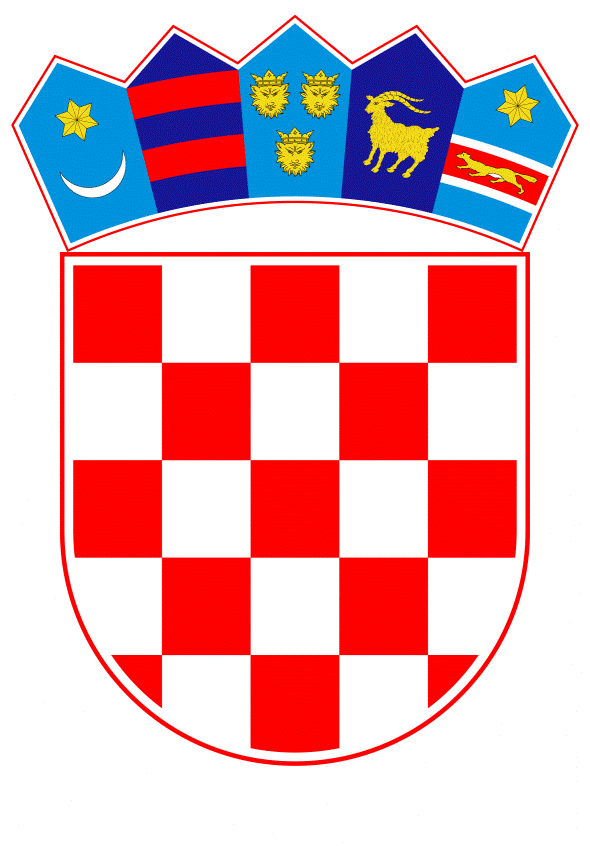 VLADA REPUBLIKE HRVATSKEZagreb, 12. studenoga 2019.______________________________________________________________________________________________________________________________________________________________________________________________________________________________Banski dvori | Trg Sv. Marka 2  | 10000 Zagreb | tel. 01 4569 222 | vlada.gov.hrPRIJEDLOG		Na temelju članka 31. stavka 3. Zakona o Vladi Republike Hrvatske (Narodne novine, br. 150/11, 119/14, 93/16 i 116/18), Vlada Republike Hrvatske je na sjednici održanoj _____________ 2019. godine donijela Z A K L J U Č A K		Daje se prethodna suglasnost predstavniku Vlade Republike Hrvatske za prihvaćanje amandmana Kluba zastupnika Hrvatske demokratske zajednice u Hrvatskome saboru, od 8. studenoga 2019. godine, na Konačni prijedlog zakona o blagdanima, spomendanima i neradnim danima u Republici Hrvatskoj.Klasa:		Urbroj:		Zagreb,	PREDSJEDNIK	mr. sc. Andrej PlenkovićO B R A Z L O Ž E NJ EKlub zastupnika Hrvatske demokratske zajednice, predložio je amandman od 8. studenoga 2019. godine, na članak 1. Konačnog prijedloga zakona o blagdanima, spomendanima i neradnim danima u Republici Hrvatskoj koji glasi:U članku 1. stavku 1. iza riječi: „Blagdani“ dodaju se riječi: „ i neradni dani“.Stavak 2. briše se.Dosadašnji stavak 3, postaje stavak 2.Predloženim amandmanom se nomotehnički i radi jasnijeg  i konciznijeg izričaja dorađuje predmetni članak.Klub zastupnika Hrvatske demokratske zajednice, predložio je amandman od 8. studenoga 2019. godine, na članak 2. Konačnog prijedloga zakona o blagdanima, spomendanima i neradnim danima u Republici Hrvatskoj koji glasi:U članku 2. stavku 1. podstavku 1. riječi: „Dan donošenja Rezolucije o odcjepljenju Međimurja od mađarske države“ zamjenjuju se riječima: „Dan sjedinjenja Međimurja s maticom zemljom Hrvatskom,“.U stavku 2. riječi: „Dan donošenja Rezolucije o odcjepljenju Međimurja od mađarske države“, zamjenjuje se riječima: „Dan sjedinjenja Međimurja s maticom zemljom Hrvatskom,“.Predloženim amandmanom naglašava se sjedinjenje Međimurje s maticom zemljom Hrvatskom, a koje je bilo posljedica svekoliko izražene volje hrvatskog naroda Međimurja za sjedinjenjem s maticom zemljom Hrvatskom koja je izražena na velikoj narodnoj skupštini održanoj u Čakovcu 9. siječnja 1919. g. Slijedom navedenoga, odlučeno je kao u izreci zaključka.Predlagatelj:Ministarstvo upravePredmet:Davanje prethodne suglasnosti predstavniku Vlade Republike Hrvatske za prihvaćanje amandmana drugih predlagatelja na Konačni prijedlog zakona o blagdanima, spomendanima i neradnim danima u Republici Hrvatskoj